ЧЕРКАСЬКА ОБЛАСНА РАДАГОЛОВАР О З П О Р Я Д Ж Е Н Н Я30.05.2024                                                                                                  № 142-рПро встановлення посадового окладу директору комунального підприємства «Черкаське обласне бюро технічної інвентаризації»Відповідно до статті 55 Закону України «Про місцеве самоврядування
в Україні», постанови Кабінету Міністрів України від 19.05.1999 № 859 
«Про умови і розміри оплати праці керівників підприємств, заснованих 
на державній, комунальній власності, та об’єднань державних підприємств» 
(зі змінами), рішення обласної ради від 16.12.2016 № 10-18/VIІ «Про управління суб’єктами та об’єктами спільної власності територіальних громад сіл, селищ, міст Черкаської області» (із змінами), пунктів 7, 8, 10  Положення про умови і розміри оплати праці керівників підприємств спільної власності територіальних громад сіл, селищ, міст Черкаської області, затвердженого розпорядженням голови обласної ради від 05.12.2023 № 352-р, враховуючи розпорядження голови обласної ради від 16.04.2024 № 106-р «Про визначення коефіцієнтів та встановлення обмежень для розрахунку розмірів посадових окладів керівників комунальних підприємств спільної власності територіальних громад сіл, селищ, міст Черкаської області», дані звіту комунального підприємства «Черкаське обласне бюро технічної інвентаризації» 
про фінансово-господарську діяльність та про виконання фінансового плану 
за 2023 рік, листи комунального підприємства «Черкаське обласне бюро технічної інвентаризації» від 01.03.2024 №№ 144, 145, від 19.03.2024 № 184:1. Встановити директору комунального підприємства «Черкаське обласне бюро технічної інвентаризації» посадовий оклад в розмірі 37 855,00 грн (тридцять сім тисяч вісімсот п’ятдесят п’ять гривень 00 копійок).2. Підпункт 7 пункту 1 та підпункт 7 пункту 2 розпорядження голови Черкаської обласної ради від 10.09.2020 № 367-р «Про встановлення посадових окладів керівникам комунальних підприємств» виключити.3. Контроль за виконанням розпорядження покласти на управління об’єктами спільної власності територіальних громад області виконавчого апарату обласної ради та управління юридичного забезпечення та роботи 
з персоналом виконавчого апарату обласної ради.Голова								Анатолій ПІДГОРНИЙ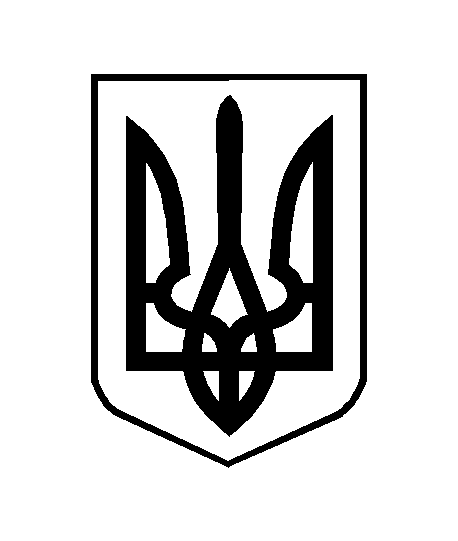 